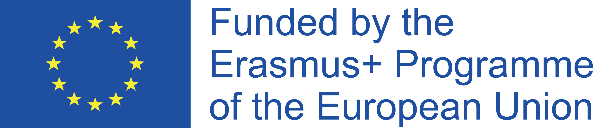 Names students:1 Joel…………………………………………2 Fabian…………………………………………3 Emma…………………………………………4 Oliver…………………………………5 LucaQuestionnaire Ultimate FrisbeeHave you ever heard of this sport before? Yes / NoHave you ever seen this sport on TV? Yes / NoHave you ever attended a match of this sport? Yes / NoAre you familiar with the most important rules of this sport? Yes / No (2/2)Can you also play this sport at an older age? Yes / No Do people play this sport indoors or outdoors? Indoor / OutdoorsIs this sport only available for men, or also for women? Men / Women / BothAre there mixed teams in this sport? Yes / NoIs this a technically difficult sport? Yes / NoIs this a physically demanding sport? Yes / NoWhich club in your country is the best at this sport?                         Answer:………Birmingham University City …………………………………..Do you know who won the most recent European Championships for this sport? Answer:………no…………………………………..Do you know who won the most recent World Championships for this sport? Answer:………don’t know………………………………….In which countries is this sport popular do you think? Answer:……………AmericaIs this sport similar to another sport you’re familiar with? Yes / No                                          If so, which one? Answer:………American football, Ultimate rugby…………………….Do you know anyone famous who plays this sport? Answer:………………no…………………………………Do people in your country play this sport? Yes / NoDo you know anyone who plays this sport (friend/family etc.)? Yes / NoWould you like to play this sport yourself? Yes / NoDo you think you would be talented at this sport? Yes / No======================Names students:1 Eric…………………………………………2 Julian…………………………………………3 David…………………………………………4 Ignacio…………………………………5 RoryQuestionnaire Ultimate FrisbeeHave you ever heard of this sport before? Yes / NoHave you ever seen this sport on TV? Yes / NoHave you ever attended a match of this sport? Yes / NoAre you familiar with the most important rules of this sport? Yes / No (2/2)Can you also play this sport at an older age? Yes / No (2/2)Do people play this sport indoors or outdoors? Indoor / Outdoors (2/2)Is this sport only available for men, or also for women? Men / Women / BothAre there mixed teams in this sport? Yes / NoIs this a technically difficult sport? Yes / NoIs this a physically demanding sport? Yes / NoWhich club in your country is the best at this sport?                         Answer:…………………………………………..Do you know who won the most recent European Championships for this sport? Answer:………no…………………………………..Do you know who won the most recent World Championships for this sport? Answer:………don’t know………………………………….In which countries is this sport popular do you think? Answer:……………Africa, USA……Is this sport similar to another sport you’re familiar with? Yes / No                                          If so, which one? Answer:………football, rugby…………………….Do you know anyone famous who plays this sport? Answer:………………no…………………………………Do people in your country play this sport? Yes / NoDo you know anyone who plays this sport (friend/family etc.)? Yes / No (2/2)Would you like to play this sport yourself? Yes / NoDo you think you would be talented at this sport? Yes / No======================Names students:1 Sophie S…………………………………………2 Sophie F…………………………………………3 Hannah…………………………………………4 Simon…………………………………5 MatildaQuestionnaire Ultimate FrisbeeHave you ever heard of this sport before? Yes / NoHave you ever seen this sport on TV? Yes / NoHave you ever attended a match of this sport? Yes / NoAre you familiar with the most important rules of this sport? Yes / No Can you also play this sport at an older age? Yes / No Do people play this sport indoors or outdoors? Indoor / Outdoors / Both Is this sport only available for men, or also for women? Men / Women / BothAre there mixed teams in this sport? Yes / NoIs this a technically difficult sport? Yes / NoIs this a physically demanding sport? Yes / NoWhich club in your country is the best at this sport?                         Answer:…………………………………………..Do you know who won the most recent European Championships for this sport? Answer:………no…………………………………..Do you know who won the most recent World Championships for this sport? Answer:………don’t know………………………………….In which countries is this sport popular do you think? Answer:……Germany, USA……Is this sport similar to another sport you’re familiar with? Yes / No                                          If so, which one? Answer:………flag football…………………….Do you know anyone famous who plays this sport? Answer:………………no…………………………………Do people in your country play this sport? Yes / NoDo you know anyone who plays this sport (friend/family etc.)? Yes / NoWould you like to play this sport yourself? Yes / NoDo you think you would be talented at this sport? Yes / No======================Names students:1 Ricarda…………………………………………2 Brianna…………………………………………3 Leoni…………………………………………4 Kristina…………………………………5 Clare6 Nadia7 Jessica8 TillyQuestionnaire Ultimate FrisbeeHave you ever heard of this sport before? Yes / NoHave you ever seen this sport on TV? Yes / NoHave you ever attended a match of this sport? Yes / NoAre you familiar with the most important rules of this sport? Yes / No Can you also play this sport at an older age? Yes / No Do people play this sport indoors or outdoors? Indoor / Outdoors / Both Is this sport only available for men, or also for women? Men / Women / BothAre there mixed teams in this sport? Yes / NoIs this a technically difficult sport? Yes / NoIs this a physically demanding sport? Yes / NoWhich club in your country is the best at this sport?                         Answer:…………………………………………..Do you know who won the most recent European Championships for this sport? Answer:………no…………………………………..Do you know who won the most recent World Championships for this sport? Answer:………don’t know………………………………….In which countries is this sport popular do you think? Answer:……Germany, USA, HollandIs this sport similar to another sport you’re familiar with? Yes / No                                          If so, which one? Answer:………flag football, frisbee…………………….Do you know anyone famous who plays this sport? Answer:………………no…………………………………Do people in your country play this sport? Yes / NoDo you know anyone who plays this sport (friend/family etc.)? Yes / NoWould you like to play this sport yourself? Yes / NoDo you think you would be talented at this sport? Yes / No======================